TopicsAcdemic Senate VP of Culture and Engagement Report Acdemic Senate VP of Culture and Engagement Report Acdemic Senate VP of Culture and Engagement Report Acdemic Senate VP of Culture and Engagement Report Date:5/14/245/14/24Time:1:30-3:301:30-3:30Chair Institute Trainings & Upcoming PDNuventive Training for Annual Program Review and RARs Recording: https://rsccd-edu.zoom.us/rec/share/KiuhpG8PwvoT5tuQq8d1Yrw1-tx_2FvpAlh2-y6OU4FCmNchxp7zXCfpCdNqc_T0.O0ojbWEO7M85uap7Schedule Building Workshop - May 31st; Time TBD Workshop on best practices, to include faculty, dean, administrative assistant and DE perspectivesUpcoming workshops for FeedbackFruits Tool Suite to offer valuable insights into its practical applications for SAC courses:Training 1: Tuesday, May 28th at 9 AM (zoom): Fostering Collaboration & EngagementTraining 2: Tuesday, May 21st at 9 AM (zoom): Cultivating Feedback & Authentic AssessmentPD CommitteeCommittee meeting tomorrow.  Looking for individuals who would like to be a part of the PD Committee Bylaws Taskforce. Email Amberly Chamberlain.Some funding has been institutionalized in Division funds.  For regularly scheduled annual training, certifications and conferences, check with your deans first before submitting a request to PD.  Flex due the last day of instruction.  This includes verification of Personal Flex Projects by this date.Current Fall flex week workshops.  What’s missing?Supporting Neurodivergent College StudentsRep Council MeetingServiceNow: The new employee ITS helpdesk platform, same great service...Geek Report from District ITS - What's New with IT on Campus Safe(r) Space LGBTQ+ TrainingEquivalency WorkshopBest Practices to Cultivate Belonging and Innovation in the ClassroomLearn to Build an Effective YouTube ChannelTeaching Math OnlineAI Workshop: Hands-on AI skills workshop with Llama and ClaudeDiscover New Assessment Activities Within Zoom Chat LogsFARSCCD and Its Affiliates: What's the Benefit?Program Review: From Nuventive to RARsEmpowering Equity: Building a Framework for Culturally Responsive Teaching in our DepartmentLogical Fallacies with Michael FimbresOpen Educational Resources/Zero Textbook Cost Credit for Prior Learning Information Session & Q&ADual Enrollment Faculty OrientationDual Enrollment Best Practices: Meeting the Needs of Adolescent LearnersCultural Considerations and Strategies for Supporting APIDA Student WellnessDSPS 101 for Adjunct FacultyCollaboratively Accessifying Teaching & LearningStarfish Early Alert Leads to Student Success (Training)Support Centers & Affinity Groups Open House for Faculty, Administrators, Classified Professionals, and Student EmployeesGuided Pathways SummitODEI Explains the EEO Report and Diversity Report: Next steps?Training:  Accessibility Tips for College Staff and Faculty: PDF and PowerPointSupporting Student Mental Health at Santa Ana CollegePlay! Teach! Learn! The Engaging Strategies SeriesChair & Adjunct InstitutesNon-Tenure Social (2nd year-5th year tenured faculty)CPR TrainingDual EnrollmentHighlights and Concerns from the DuE RetreatWhere would DuE resources for faculty be best housed? (PD/DuE Webpages, Canvas, or Gateway)Please survey your DuE teachers each semester to keep the integrity of coursesThings to keep in mind when teaching high schoolers: maturity and social distractions; college transcript will follow them and effect their future - are we holding them to college standards and preparing them for the next level, when in an essence they will be skipping college yearsWhy are DuE students outperforming SAC students: Are we they receive more guidance or is the rigor lacking? Size of class? Are faculty feeling pressured to change their curriculum and practices in class?Accommodations seem to be primarily happening on the college sideAP Tests are taking priority for high schoolers over DuE coursesFaculty needs to partake in defining 4-yr Pathway for high schoolersEmail Ashly Bootman to provide feedback or participate in DuE discussions and decision-makingImportant files/documents:DuE Retreat Presentation: DuE Workgroup Retreat (May 2024) Final.pptx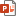 Fact sheet: 2023-24_DuE_Data_WorkgroupRetreatMay24.pdf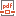 IdeaBoardz : IdeaBoardz QR Workgroup Retreat 2024.pdfCPLEmail Dr. Sara Butler if you want to join the CPL workgroup in Fall or if you want to attend the hybrid MAP meeting after Senate (3:30-5p) today. Updates made to the CPL evaluation form: Switched the discipline faculty with the Chair, so the Chair signs off lastLikely removing the counselor section, but more discussion will be had in FallAdded verbiage under “Course Information” to explain to the student the definition of a COR